Reformierte Kirchen Bern-Jura-SolothurnSuchergebnisse für "Erntedank"Autor / TitelJahrMedientypSignatur / Standort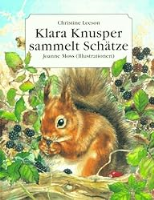 Leeson, ChristineKlara Knusper sammelt Schätze1996BilderbuchErntedankLeeson, ChristineKlara Knusper sammelt Schätze1996BilderbuchErntedank